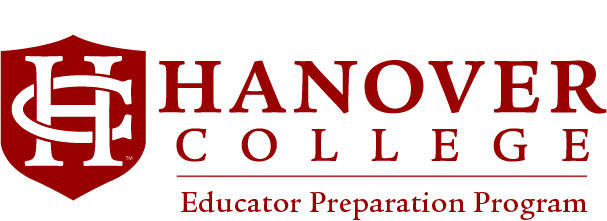 Advising for Social Studies: Sociology Major with Secondary Education Dual Major 
(Indiana Sociology Grades 5-12)
Rev. 5.2020Optional Dual Certification in Mild Interventions is Available *See Mild Interventions Advising SheetsPlease refer to the academic catalog for complete details on graduation requirements.While the academic advisors and other personnel are available for assistance, the primary responsibility for taking appropriate and required courses to meet graduation requirements rests with the student.Compliance with REPA content and pedagogy established by the Indiana Department of Education, National Council of Social Studies (NCSS) and is required by the Educator Preparation Program’s policies, curricula, and course content regardless of the student’s admission date in the program.REVIEWED WITH THE SOCIOLOGY DEPARTMENT _____________DATE______________NOTES:Core Curriculum Requirement (CCRs)UnitsCourseFY Experience/FY Seminar 0.5LA-Literary and Artistic Perspectives #11LA-Literary and Artistic Perspectives #21HS-Historical and Social Perspectives #11HS-Historical and Social Perspectives #21PP- Philosophical Perspectives1RP-Religious Perspectives1SL- Algorithmic, Mathematical, Scientific1SM- Algorithmic, Mathematical, Scientific1SM- Algorithmic, Mathematical, Scientific1WL-World Languages and Cultures #11WL-World Languages and Cultures #2 (sequential)1AF-Health and Fitness (Applied) #10.25AF-Health and Fitness (Applied) #20.25Total CCR units12 unitsAreas of Competency and Engagement (ACES)CourseW1-Writing 1W2-Writing1S-Speaking1CP-Cultural Perspectives1QL- Quantitative Reasoning1TOTAL ACES UNITS5 unitsRequirements for Licensing Certification with Dual Secondary Education Major Units Req. Course Semester EDU 221 Education and the American Culture 1 EDU 231 Education Law and Ethics 1 EDU 252 Professional Collaboration 1 EDU 255 Classroom Management & PBIS 1 EDU 226 Integrating Technologies in Instruction 1 EDU 312 Urban Teaching (EDU Admission Required)EDU 314 Secondary Methods: Teaching Middle School 
(EDU Admission Required) 1 EDU 315 Secondary Methods: Teaching High School                                     
(EDU Admission Required) 1 EDU 338 Secondary Social Studies Methods (EDU Admission Required) 1 EDU 455 Student Teaching in Secondary Schools (EDU Admission Required) 4 EDU 461 Senior Seminar 1 EDU 499 Comprehensive Examination - Cognate Courses (Required) PSY 111 Basic Principles of Psychology 1 PSY 244 Childhood and Adolescence 1  Total12Sociology Major RequirementsUnits Req.Course SemesterSOC 1641SOC 219 1 SOC 228 1 SOC 229 1 SOC 315 1 SOC 320 1 SOC 330 1 SOC 334 1 SOC 349 OR 359 1 SOC 461 or 471 Culminating Experience1SOC 499 Comprehensive ExamTotal for SOC major10 TOTAL